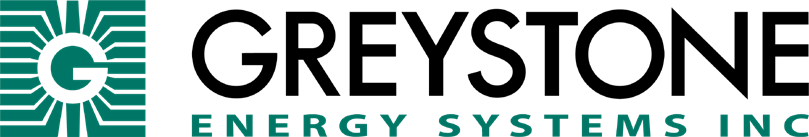 SPACE ECONOMY LOW PRESSURE TRANSMITTERELP-X SeriesThe Economy Low Pressure Transducer can be used to measure positive, negative or differential pressure in the ranges of 1”wc to 20”wc and 250 Pa to 5000 Pa. The highly accurate piezoresistive sensor is ideal for monitoring pressure of non-corrosive, non-ionic working fluids such as clean dry air or other inert gases. It features field selectable output signal types for the most flexible application. Typical HVAC applications include monitoring of filter differential pressure or clean room pressure. The output signal is factory calibrated and temperature compensated for highest startup accuracy and trouble-free operation.PRODUCT HIGHLIGHTSMultiple ranges availableTwo jumper selectable ranges per modelJumper selectable current or voltage outputPolycarbonate enclosure with hinged and gasketed coverENGINEERING SPEC’SShall be IP65 (NEMA 4X) with a UL94-V0 rated enclosureExternal mounting tabs must be slotted & tapered away from enclosure to ease field installationEnclosure shall be complete with neoprene gasket for duct to enclosure sealEnclosure shall be complete with threaded (1/2 NPT and/or M16) conduit connectionCover must be hinged and securely attached in the open position Operating range must be 0 to 50°C (32 to 122°F), 10 to 90 %RH, non-condensingCover must contain security screw as extra protection from openingProduct shall be CE approvedSPECIFICATIONSGreystone Energy Systems, Inc.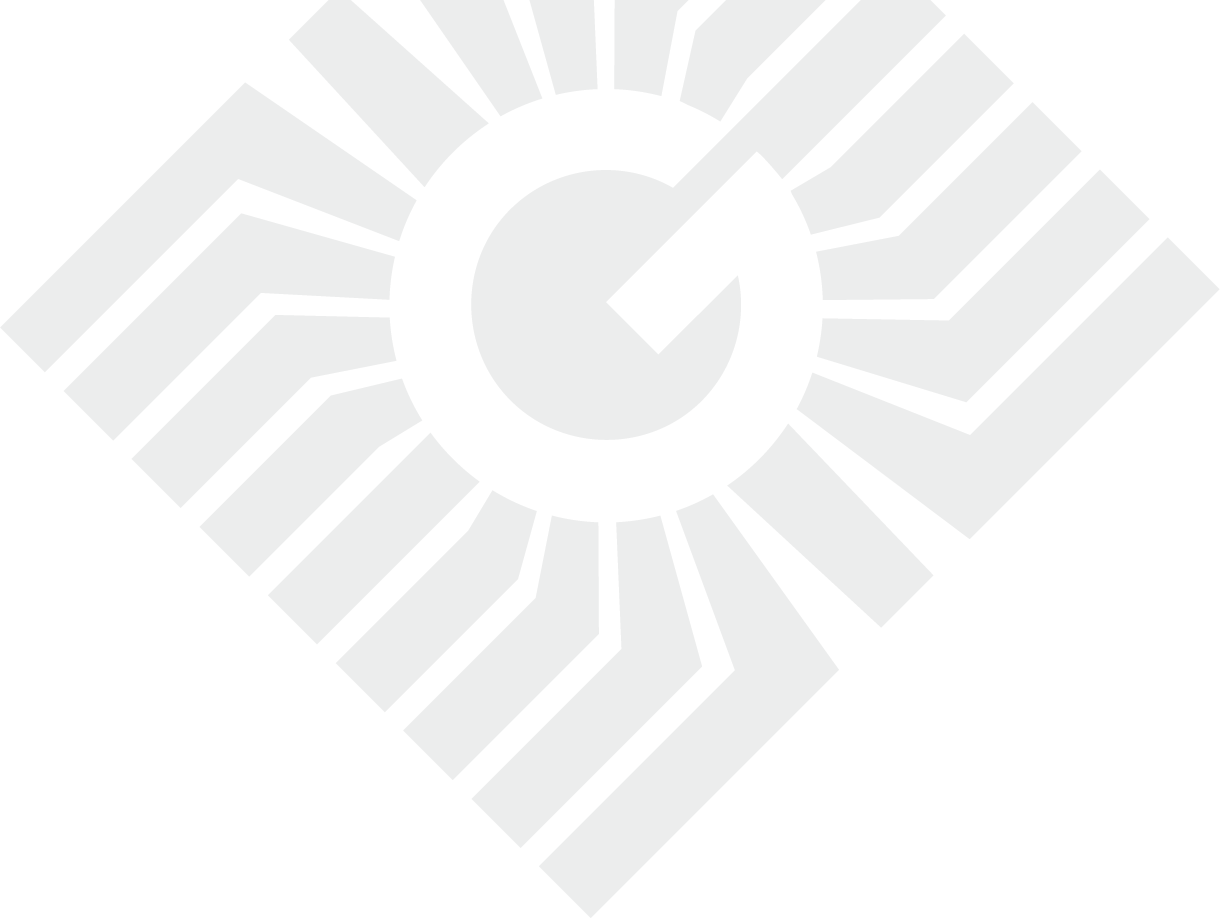 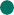 150 English Dr. Moncton, NB E1E 4G7+1 506 853 3057mail@greystoneenergy.com	Page 1 of 1ES-ELPXXXXDESCRIPTIONENGINEERING SPECPRESSURE RANGES±1", ±2", ±5", ±10", ±20" WC, ±250 Pa, ±500 Pa, ±1250 Pa, ±2500,±5000 PaACCURACY±1% F.S.O.MEASUREMENT TYPEDifferential (two port)RESPONSE TIME250 msSTABILITY<±1% F.S.O. per yearTHERMAL EFFECTS<±3% over compensated rangeCOMPENSATED RANGE-25 to 85°C (-13 to 185°F)PROOF PRESSURE100”W.C. (200” for 5”, 10” & 20” models)BURST PRESSURE300” W.C. (500” for 20” model)OPERATING CONDITIONS0 to 50°C (32 to 122°F), 10 to 90 %RH, non-condensingPOWER SUPPLY20-28 Vac/dc (non-isolated half-wave rectified)SUPPLY CURRENT<4 mA for voltage output, 20 mA max for current outputPROTECTION CIRCUITRYReverse voltage protected and output limitedOUTPUT SIGNAL4-20 mA (2-wire) or 0-10 Vdc (3-wire), field selectableOUTPUT DRIVE CAPABILITIESCurrent: 400Ω max @ 24 VdcVoltage: 10KΩ minZERO ADJUSTMENTSPush-button auto-zeroWIRING CONNECTIONSScrew terminal block (14 to 22 AWG)PRESSURE CONNECTIONBarbed ports for 5 mm (0.170” ID) flexible tubingCONDUIT CONNECTION½” NPT conduit or cable glandENCLOSUREPolycarbonate UL94-V0, IP65F style includes thread adapter (1/2” NPT to M16) and cable gland fittingAPPROVALSCE, RoHSCOUNTRY OF ORIGINCanada